VVictims of Crime Act 1994Portfolio:Attorney GeneralAgency:Department of JusticeVictims of Crime Act 19941994/08123 Dec 199420 Jan 1995Sentencing (Consequential Provisions) Act 1995 Pt. 791995/07816 Jan 19964 Nov 1996 (see s. 2 and Gazette 25 Oct 1996 p. 5632)Victims of Crime Amendment Act 20042004/03014 Oct 200414 Oct 2004 (see s. 2)Reprint 1 as at 4 Mar 2005 Reprint 1 as at 4 Mar 2005 Reprint 1 as at 4 Mar 2005 Reprint 1 as at 4 Mar 2005 Parole and Sentencing Legislation Amendment Act 2006 s. 972006/04122 Sep 200628 Jan 2007 (see s. 2 and Gazette 29 Dec 2006 p. 5867)Prisons and Sentencing Legislation Amendment Act 2006 Pt. 122006/0658 Dec 20064 Apr 2007 (see s. 2 and Gazette 3 Apr 2007 p. 1491)Acts Amendment (Justice) Act 2008 Pt. 252008/00531 Mar 200830 Sep 2008 (see s. 2(d) and Gazette 11 Jul 2008 p. 3253)Standardisation of Formatting Act 2010 s. 42010/01928 Jun 201011 Sep 2010 (see s. 2(b) and Gazette 10 Sep 2010 p. 4341)Reprint 2 as at 28 Oct 2011 Reprint 2 as at 28 Oct 2011 Reprint 2 as at 28 Oct 2011 Reprint 2 as at 28 Oct 2011 Criminal Law (Mental Impairment) Act 2023 s. 4112023/01013 Apr 2023To be proclaimed (see s. 2(b))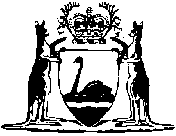 